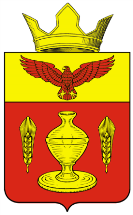 ВОЛГОГРАДСКАЯ ОБЛАСТЬПАЛЛАСОВКИЙ МУНИЦИПАЛЬНЫЙ РАЙОНАДМИНИСТРАЦИЯ ГОНЧАРОВСКОГО СЕЛЬСКОГО ПОСЕЛЕНИЯПОСТАНОВЛЕНИЕ«18» августа  2015 года                           п. Золотари                                           № 58О внесении изменений и дополнений в постановление администрации Гончаровского сельского поселения №53 от 22 июля 2015г. «Об утверждении административного регламента по предоставлению муниципальной услуги «Предоставление земельного участка в собственность бесплатно, гражданам имеющих трех и более детей, а так же отдельным категориям граждан, в соответствии  с Законом Волгоградской области от 4 апреля 2003г. № 809 – ОД «О предоставлении земельных участков, находящихся в государственной или муниципальной  собственности, в собственность граждан бесплатно»           С целью приведения законодательства Гончаровского сельского поселения в соответствии с действующим законодательством, руководствуясь статьей 7 Федерального закона от 06 октября 2003 года № 131-ФЗ «Об общих принципах организации местного самоуправления в Российской Федерации», администрация Гончаровского сельского поселенияПОСТАНОВЛЯЕТ:        1.Внести изменения и дополнения в постановление администрации Гончаровского сельского поселения №53 от 22.07.2015г. «Об утверждении административного регламента по предоставлению муниципальной услуги «Предоставление земельного участка в собственность бесплатно, гражданам имеющих трех и более детей, а так же отдельным категориям граждан, в соответствии  с Законом Волгоградской области от 4 апреля 2003г. № 809 – ОД «О предоставлении земельных участков, находящихся в государственной или муниципальной  собственности, в собственность граждан бесплатно» (далее- постановление).        1.1 В названии постановления, в п.1 постановления, а также по тексту приложения №1 к постановлению, слова «от 4 апреля 2003г. № 809-ОД» заменить словами «от 14 июля 2015г. №123-ОД».        1.2 Пункт 2.6 административного регламента изложить в следующей редакции:         «2.6. Гражданин, изъявивший желание получить в собственность бесплатно земельный участок в соответствии с Законом Волгоградской области от 14 июля 2015 г. № 123-ОД «О предоставлении земельных участков, находящихся в государственной или муниципальной собственности, в собственность граждан бесплатно»,  подает заявление о постановке на учет в целях последующего предоставления ему земельного участка в собственность бесплатно, содержащее согласие на обработку персональных данных в случаях и в форме, установленных Федеральным законом "О персональных данных" (далее - заявление), в администрацию Гончаровского сельского поселения.Примерная форма заявления устанавливается органом исполнительной власти Волгоградской области, уполномоченным в сфере земельных отношений на территории Волгоградской области.»        1.3 Пункт 2.6.1 Административного регламента изложить в следующей редакции:        «2.6.1. Перечень документов необходимых для предоставления муниципальной услуги: 1.Граждане - члены казачьих обществ, включенных в государственный реестр казачьих обществ Российской Федерации, взявшие на себя в установленном порядке обязательства по несению государственной службы, переселившиеся в приграничные районы Российской Федерации, к заявлению прилагают следующие документы:1) копию паспорта или иного документа, его заменяющего;2) документ (документы), подтверждающий (подтверждающие) постоянное проживание гражданина на территории Волгоградской области в течение не менее пяти лет, непосредственно предшествующих дате подачи им заявления о бесплатном предоставлении земельного участка в собственность (сведения о регистрации по месту жительства гражданина, справка о составе семьи, выписка из домовой книги, решение суда об установлении соответствующего факта);3) документ, подтверждающий членство гражданина в казачьем обществе, включенном в государственный реестр казачьих обществ Российской Федерации;4) копию решения общего собрания казачьего общества, подтверждающего принятие гражданином обязательств по несению государственной службы.Документ (информация), подтверждающий внесение казачьего общества в государственный реестр казачьих обществ Российской Федерации, запрашивается уполномоченным органом у органа государственной власти, в распоряжении которого находится указанный документ (информация), в порядке межведомственного взаимодействия. Заявитель вправе представить указанный документ (информацию) в уполномоченный орган самостоятельно.2. Военнослужащие, проходящие военную службу по контракту, общая продолжительность службы которых составляет 10 лет и более, к заявлению прилагают следующие документы:1) копию удостоверения личности военнослужащего Российской Федерации или копию военного билета;2) документы (документ), подтверждающие (подтверждающий) постоянное проживание гражданина на территории Волгоградской области в течение не менее пяти лет, непосредственно предшествующих дате подачи им заявления о бесплатном предоставлении земельного участка в собственность (сведения о регистрации по месту жительства гражданина, справка о составе семьи, выписка из домовой книги, решение суда об установлении соответствующего факта);3) выписку из послужного списка военнослужащего либо иной документ, подтверждающий, что общая продолжительность военной службы по контракту гражданина составляет 10 лет и более.3. Граждане, подвергшиеся воздействию радиации вследствие катастрофы на Чернобыльской АЭС, к заявлению прилагают следующие документы:1) копию паспорта или иного документа, его заменяющего;2) документ (документы), подтверждающий (подтверждающие) постоянное проживание гражданина на территории Волгоградской области в течение не менее пяти лет, непосредственно предшествующих дате подачи им заявления о бесплатном предоставлении земельного участка в собственность (сведения о регистрации по месту жительства гражданина, справка о составе семьи, выписка из домовой книги, решение суда об установлении соответствующего факта);3) копию удостоверения получившего или перенесшего лучевую болезнь и другие заболевания, связанные с радиационным воздействием вследствие катастрофы на Чернобыльской АЭС; ставшего инвалидом или копию удостоверения участника ликвидации последствий катастрофы на Чернобыльской АЭС.4. Граждане, постоянно проживающие и работающие в сельском поселении (педагогические работники общеобразовательных и дошкольных образовательных организаций, медицинские работники, социальные работники, работники культуры, ветеринарные работники, работники организаций федеральной почтовой связи, участковые уполномоченные полиции), к заявлению прилагают следующие документы:1) копию паспорта или иного документа, его заменяющего;2) документ (документы), подтверждающий (подтверждающие) постоянное проживание гражданина в сельском поселении на момент подачи им заявления (сведения о регистрации по месту жительства гражданина, справка о составе семьи, выписка из домовой книги, решение суда об установлении соответствующего факта);3) документ (документы), подтверждающий (подтверждающие) постоянное проживание на территории Волгоградской области в течение не менее пяти лет, непосредственно предшествующих дате подачи им заявления о бесплатном предоставлении земельного участка в собственность (сведения о регистрации по месту жительства гражданина, справка о составе семьи, выписка из домовой книги, решение суда об установлении соответствующего факта);4) копию трудовой книжки либо иного документа, подтверждающего, что гражданин работает в сельском поселении в качестве педагогического работника общеобразовательной или дошкольной образовательной организации, медицинского работника, социального работника, работника культуры, ветеринарного работника, должностного лица или работника организации федеральной почтовой связи, участкового уполномоченного полиции.5. Граждане, окончившие профессиональные образовательные организации и образовательные организации высшего образования сельскохозяйственного профиля и состоящие в трудовых отношениях с юридическими лицами или индивидуальными предпринимателями, признанными сельскохозяйственными товаропроизводителями в соответствии со статьей 3 Федерального закона от 29 декабря 2006 г. N 264-ФЗ "О развитии сельского хозяйства", к заявлению прилагают следующие документы:1) копию паспорта или иного документа, его заменяющего;2) документ (документы), подтверждающий (подтверждающие) постоянное проживание гражданина на территории Волгоградской области в течение не менее пяти лет, непосредственно предшествующих дате подачи им заявления о бесплатном предоставлении земельного участка в собственность (сведения о регистрации по месту жительства гражданина, справка о составе семьи, выписка из домовой книги, решение суда об установлении соответствующего факта);3) копию документа об образовании и (или) о квалификации, подтверждающего окончание профессиональной образовательной организации или образовательной организации высшего образования сельскохозяйственного профиля;4) копию трудовой книжки или трудового договора, заключенного гражданином с юридическим лицом или индивидуальным предпринимателем.Документ (информация), подтверждающий (подтверждающая), что юридическое лицо или индивидуальный предприниматель, с которым гражданин состоит в трудовых отношениях, имеет статус сельскохозяйственного товаропроизводителя в соответствии со статьей 3 Федерального закона от 29 декабря 2006 г. N 264-ФЗ "О развитии сельского хозяйства", запрашивается уполномоченным органом у органа государственной власти, в распоряжении которого находится указанный документ (информация), в порядке межведомственного взаимодействия. Заявитель вправе представить указанный документ (информацию) в уполномоченный орган самостоятельно.6. Ветераны Великой Отечественной войны, ветераны боевых действий к заявлению прилагают следующие документы:1) копию паспорта или иного документа, его заменяющего;2) документ (документы), подтверждающий (подтверждающие) постоянное проживание гражданина на территории Волгоградской области в течение не менее пяти лет, непосредственно предшествующих дате подачи им заявления о бесплатном предоставлении земельного участка в собственность (сведения о регистрации по месту жительства гражданина, справка о составе семьи, выписка из домовой книги, решение суда об установлении соответствующего факта);3) копию удостоверения ветерана Великой Отечественной войны или копию удостоверения ветерана боевых действий.7. Граждане, являющиеся членами молодой семьи, проживающие в сельских поселениях Волгоградской области, к заявлению прилагают следующие документы:1) копии паспортов супругов, родителя (в неполной семье) или иных документов, их заменяющих;2) копии свидетельств о рождении (усыновлении, удочерении) детей (для неполной семьи);3) копию свидетельства о браке (для полной семьи);4) документ (документы), подтверждающий (подтверждающие) постоянное проживание гражданина в сельском поселении Волгоградской области на момент им подачи заявления о бесплатном предоставлении земельного участка в собственность (сведения о регистрации по месту жительства гражданина, справка о составе семьи, выписка из домовой книги, решение суда об установлении соответствующего факта);5) документ (документы), подтверждающий (подтверждающие) постоянное проживание гражданина на территории Волгоградской области в течение не менее пяти лет, непосредственно предшествующих дате подачи им заявления о бесплатном предоставлении земельного участка в собственность (сведения о регистрации по месту жительства гражданина, справка о составе семьи, выписка из домовой книги, решение суда об установлении соответствующего факта);6) для неполной семьи - документ (документы), подтверждающий (подтверждающие) совместное проживание гражданина и его детей (сведения о регистрации по месту жительства гражданина, справка о составе семьи, выписка из домовой книги, акт обследования условий жизни несовершеннолетнего гражданина и его семьи по форме, утвержденной приказом Министерства образования и науки Российской Федерации от 14 сентября 2009 г. N 334 "О реализации постановления Правительства Российской Федерации от 18 мая 2009 г. N 423", решение суда об установлении соответствующего факта).Заявление подается одним из супругов либо родителем (в неполной семье).8. Граждане, удостоенные звания почетного гражданина муниципального района Волгоградской области, к заявлению прилагают следующие документы:1) копию паспорта или иного документа, его заменяющего;2) документ (документы), подтверждающий (подтверждающие) постоянное проживание на территории Волгоградской области в течение не менее пяти лет, непосредственно предшествующих дате подачи им заявления о бесплатном предоставлении земельного участка в собственность (сведения о регистрации по месту жительства гражданина, справка о составе семьи, выписка из домовой книги, решение суда об установлении соответствующего факта);3) копию документа, подтверждающего присвоение гражданину звания почетного гражданина муниципального района Волгоградской области.9. Граждане, являющиеся родителями ребенка-инвалида и проживающие с ним совместно, к заявлению прилагают следующие документы:1) копию паспорта или иного документа, его заменяющего;2) копию свидетельства о рождении (усыновлении, удочерении) ребенка-инвалида;3) документ (документы), подтверждающий (подтверждающие) постоянное проживание гражданина на территории Волгоградской области в течение не менее пяти лет, непосредственно предшествующих дате подачи им заявления о бесплатном предоставлении земельного участка в собственность (сведения о регистрации по месту жительства гражданина, справка о составе семьи, выписка из домовой книги, решение суда об установлении соответствующего факта);4) документ (документы), подтверждающий (подтверждающие) совместное проживание гражданина и его ребенка-инвалида (сведения о регистрации по месту жительства гражданина; справка о составе семьи, выписка из домовой книги, акт обследования условий жизни несовершеннолетнего гражданина и его семьи по форме, утвержденной приказом Министерства образования и науки Российской Федерации от 14 сентября 2009 г. N 334 "О реализации постановления Правительства Российской Федерации от 18 мая 2009 г. N 423", решение суда об установлении соответствующего факта);5) копию справки, подтверждающей факт установления инвалидности, выдаваемой федеральными государственными учреждениями медико-социальной экспертизы.Заявление подается одним из родителей ребенка-инвалида, проживающим с ним совместно.10. Граждане, имеющие трех и более детей, к заявлению прилагают следующие документы:1) копию паспорта или документа, его заменяющего, копии паспортов, свидетельств о рождении, усыновлении детей;2) документ (документы), подтверждающий (подтверждающие) постоянное проживание гражданина на территории Волгоградской области в течение не менее пяти лет, непосредственно предшествующих дате подачи им заявления о бесплатном предоставлении земельного участка в собственность, (сведения о регистрации по месту жительства гражданина, справка о составе семьи, выписка из домовой книги, решение суда об установлении соответствующего факта);3) документ (документы), подтверждающий (подтверждающие) совместное проживание гражданина и его детей (сведения о регистрации по месту жительства гражданина, справка о составе семьи, выписка из домовой книги, акт обследования условий жизни несовершеннолетнего гражданина и его семьи по форме, утвержденной приказом Министерства образования и науки РФ от 14 сентября 2009 г. N 334 "О реализации постановления Правительства Российской Федерации от 18 мая 2009 г. N 423", решение суда об установлении соответствующего факта);4) копию договора о приемной семье, заключенного между органом опеки и попечительства и приемными родителями (родителем), - для приемной семьи;5) копию акта органа опеки и попечительства о назначении опекуна или попечителя - для граждан, назначенных опекунами или попечителями несовершеннолетних детей;6) документы, подтверждающие обучение совершеннолетних детей в возрасте до 23 лет в общеобразовательных организациях, профессиональных образовательных организациях и образовательных организациях высшего образования по очной форме обучения, - для граждан, имеющих указанных детей.11. Граждане, которым земельные участки были предоставлены на основании договоров аренды до вступления в силу Земельного кодекса Российской Федерации для ведения садоводства, огородничества и дачного хозяйства, прилагают к заявлению следующие документы:1) копию паспорта или документа, его заменяющего;2) документ, удостоверяющий (устанавливающий) право аренды заявителя на испрашиваемый земельный участок, если такое право не зарегистрировано в Едином государственном реестре прав на недвижимое имущество и сделок с ним.12. Граждане, являющиеся собственниками жилых домов, расположенных на земельных участках, при условии, что такие земельные участки находились у этих граждан в фактическом пользовании до вступления в силу Земельного кодекса Российской Федерации и на них отсутствуют правоустанавливающие документы, прилагают к заявлению следующие документы:1) копию паспорта или документа, его заменяющего;2) документ, удостоверяющий (устанавливающий) права заявителя на жилой дом, расположенный на испрашиваемом земельном участке, если право на такой жилой дом не зарегистрировано в Едином государственном реестре прав на недвижимое имущество и сделок с ним.13. Граждане, являющиеся собственниками жилых домов, расположенных на земельных участках, при условии, что такие земельные участки были предоставлены этим гражданам на основании договоров аренды до вступления в силу Земельного кодекса Российской Федерации, прилагают к заявлению следующие документы:1) копию паспорта или документа, его заменяющего;2) документ, удостоверяющий (устанавливающий) права заявителя на жилой дом, если право на такой жилой дом не зарегистрировано в Едином государственном реестре прав на недвижимое имущество и сделок с ним;3) документ, удостоверяющий (устанавливающий) право аренды заявителя на испрашиваемый земельный участок, если такое право не зарегистрировано в Едином государственном реестре прав на недвижимое имущество и сделок с ним.»        1.4 Абзац 3 пункта 3.3.1 изложить в следующей редакции:        «При правильном оформлении документов специалист принимает заявление и приложенные к нему документы, регистрирует их в  книге учета граждан в целях последующего предоставления земельных участков в собственность бесплатно и направляет на рассмотрение Главе поселения. Форма книги учета устанавливается органом исполнительной власти Волгоградской области, уполномоченным на распоряжение земельными участками.»          2. Контроль за исполнением настоящего постановления, оставляю за собой.         3.Настоящее постановление вступает в силу с момента официального опубликования (обнародования).Глава Гончаровского                                                                        К.У.Нуркатов сельского поселения     Рег. №58/2015г.   